Конспект  экспериментирования на прогулке в старшей группе.Воспитатель: Василенко Елена Геннадьевна.Тема: «Изготовление цветных льдинок».Цель: знакомство детей с процессом изготовления цветных льдинок, посредством экспериментирования.Программные задачиОбразовательные: -формировать представления о  свойствах воды, как вода растворяет вещества (краску);-формировать представления детей о свойствах льда, как при низкой температуре (охлаждении) вода замерзает, превращается в лёд;-познакомить с термином «температура воздуха»; -закрепление правил безопасности поведения во время проведения экспериментов.Развивающие: -развивать у детей познавательный интерес в процессе самостоятельного выполнения опытов по схеме; -развивать мыслительные процессы: внимание, мышление, память, тактильную чувствительность;- развивать наблюдательность, способность сравнивать, сопоставлять, делать выводы;Воспитывающие: -воспитывать желание участвовать в совместной экспериментальной деятельности;-воспитывать  навыки сотрудничества, взаимопомощи.Оборудование:Демонстрационный материал: карточки - схемы «Наши помощники», емкость со льдом, карточки - схемы «Цветной лед».Раздаточный материал: поднос, стаканы, банка с водой, краска, пластмассовые ложки, воронка, формочки, салфетка.Предварительная работа: обследование льда на прогулке, скольжение по ледяным дорожкам, изготовление льдинок; просмотр презентации «Лед и вода».Ход экспериментальной деятельностиI. Организационный момент.Воспитатель:- Сегодня к нам в группу приходил Снеговик с цветными красками и водой. Он  хотел, чтобы наш участок в детском саду стал более красочным и цветным. Мы решили для украшения участка сделать цветные льдинки.У воспитателя в руках миска со льдом закрытая салфеткой.Загадка.Досок нет и топоров,                                                                                                               Через речку мост готов,                                                                                                               Он как синее стекло                                                                                                               Скользко, весело, светло. (Лёд)                                                                                                                                                          - Где вы видели лед?                                                                                                                                              - Где на земле больше всего льда? (в Антарктике)II. Исследовательская деятельность: « Лед. Какой он?»Описание: перед детьми емкость с кусочками льда. Предлагаю исследовать кусочки льда, вспомнить его свойства  с опорой на карточки - схемы «Наши помощники».Вопросы к детям:- Что мы делаем носом?- Лед имеет запах?Вывод: лед не имеет запаха.- Глаза помогают нам….В загадке лед сравнивают со стеклом. Как вы думаете почему? ( Лед прозрачный, холодный, скользкий…)                                                                                                               Как вы думаете, можно ли лёд использовать вместо стекла, если он прозрачный? (Нет, он растает)                                                                                                                                             А еще он хрупкий, менее надежный.                                                                                  Вывод: лед бесцветный, прозрачный.- Очень важные помощники - это наши руки.- Потрогайте лед. Какой он на ощупь?Вывод: лед холодный, твердый, гладкий, скользкий.Язык нам помогает…-Можно ли пробовать лед? Почему?Вывод: Лед нельзя брать в рот.-Уши помогают нам…-Может ли лед издавать звуки? (Если стучать льдинками друг о друга)- В нашей загадке есть такие слова: «скользко, весело, светло». В какое время года можно увидеть такой лед? ( Это бывает зимой или поздней осенью, ранней весной)                                                                                                                                                 - А вам нравится лед? Если нравится, то почему? (Можно кататься на коньках, играть в хоккей, добавлять в соки)                                                                                                                  - А может быть лед опасным? (Да, если на льду не соблюдать правила безопасности, можно получить травму)                                                                                                                    - Как называется явление в природе, когда на дорогах лед? (Гололедица)                                      - Как можно предотвратить опасные ситуации? (1. Соблюдать правила передвижения во время гололеда.  2. Специальная техника, грузовые машины, посыпающие обледенелые дороги и тротуары солью, гранитной крошкой и машины, поливающие реагентами. 3. Дворник, посыпающий тротуары песком.)III. Веселая минутка: «Поможем дворнику».(Дети соотносят слова с движениями)Встанет дворник на заре,Снег расчистит на дворе.Дворник мусор уберетИ песком посыплет лед.IV. Экспериментальная деятельность: «Изготовление цветных льдинок».Описание: перед детьми карточки - схемы «Цветной лед», стаканы, банка с водой, краска, ложка пластмассовая, воронка, формочка. Дети вспоминают  правила поведения во время опытов. Предлагает детям самостоятельно изготовить цветные льдинки по схеме.Вопросы к детям: -А какими свойствами обладает вода? (Бесцветная, не имеет запаха, не имеет формы, текучая, растворяет вещества…)- Как воду сделать цветной? - Как воду превратить в лед? (Вынести на холод, положить в морозильник).Вывод: краска растворяется в воде. Для изготовления льдинок нужен мороз.На подносе стаканы и формы с цветной водой оставляем на холоде.                                               –А, дальше будет "колдовать" мороз на улице - он сделает из воды цветные льдинки.Продолжения занятия на прогулке, после замерзания воды в формочкахВоспитатель: - Ребята, вспомните, как мы делали цветные льдинки? А куда делась вода? (Вода на морозе превратилась в лед)Вывод: чем холоднее вода (ниже температура, тем быстрее идет процесс замерзания воды, получаются льдинки).- Опишите лед? (Холодный, скользкий, гладкий, разноцветный, разной формы)- На что льдинки  похожи?- Ребята, а что можно украсить  на участке цветными льдинками?Вместе с детьми украшаем стену снежной крепости цветными льдинками, любуемся результатами своего труда.Воспитатель: Хорошо мы потрудились,Чудо – льдинки получились.Полюбуйся - красота!Вы довольны, детвора?-Молодцы, какой красивый участок у нас получился, такой яркий и красочный очень понравится нашему другу Снеговику. - А что вам понравилось больше смешивать цвета или изучать льдинки? А можно ли повторить наш эксперимент дома? Приложение.Карточки - схемы «Наши помощники»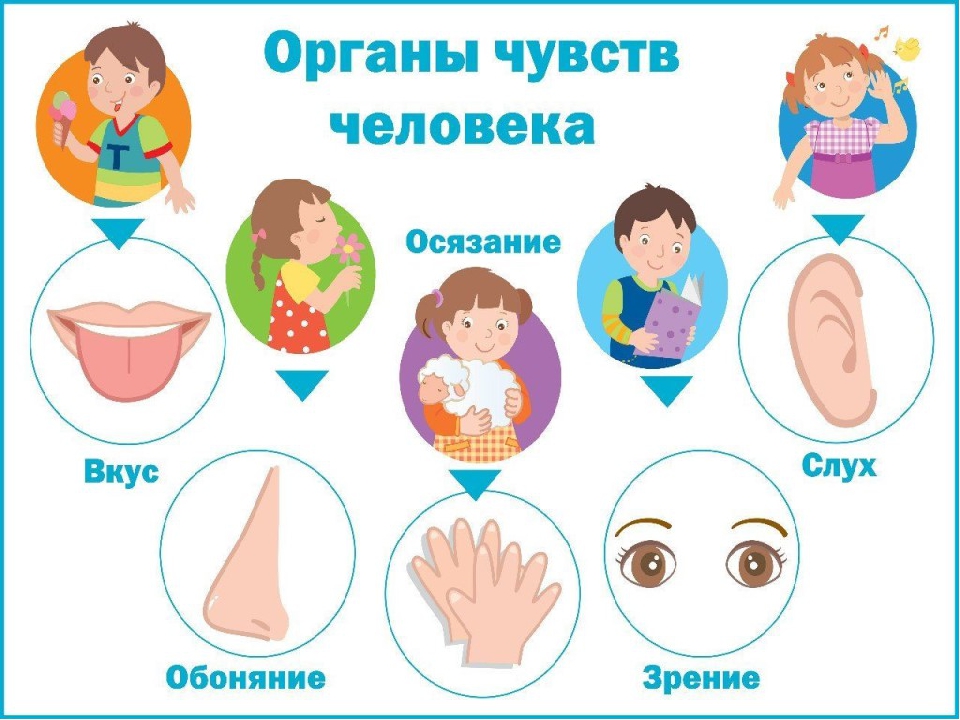 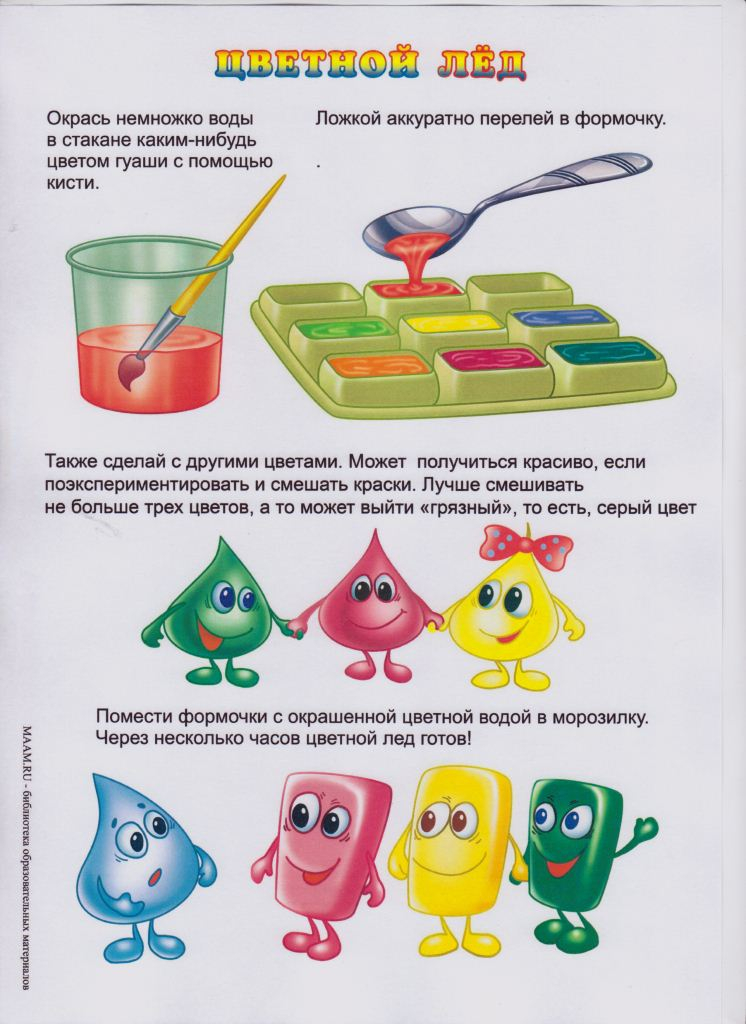 